Министерство образования, науки и молодёжной политикиКраснодарского края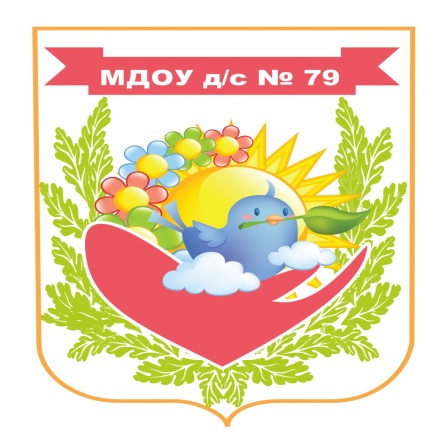 Годовой отчеткраевой и муниципальной инновационной площадкиМуниципального дошкольного образовательного бюджетного учреждения детский сад общеразвивающего вида № 79 г.Сочипо теме: «Развитие конструктивной деятельности и технического творчества дошкольников через Лего-конструирование и робототехнику»I. Паспортная информация: 1. Юридическое название учреждения (организации): Муниципальное дошкольное образовательное бюджетное учреждение детский сад общеразвивающего вида № 79 г.Сочи.2. Учредитель: Администрация города Сочи3. Юридический адрес: 354057 г.Сочи, ул.Чебрикова, 1-а.4. ФИО руководителя: Собатенко Татьяна Николаевна5. Телефон, факс, e-mail: Тел./факс 261-41-60, n.e.m79@yandex.ru6. Сайт учреждения: www.sochi-schools.ru/d0797. Ссылка на раздел на сайте, посвященный проекту: http://dou79.sochi-schools.ru/innovatsionnaya-deyatelnost-v-mdou/ 8. Официальные статусы организации в сфере образования, имевшиеся ранее (за последние 5 лет) и действующие на данный момент: муниципальная инновационная площадка с 2014г.; краевая инновационная площадка с 2015г.9. Научный руководитель, научный консультант, научные рецензенты отчета (при наличии): Вознюк Надежда Юрьевна, к.п.н.II. Реализация инновационного проекта:1. Соответствие задачам федеральной и региональной образовательной политики Посредством использования лего-конструкторов мы решаем образовательные задачи реализуемой в детском саду в соответствии с общеобразовательной программой ДОО, как в инвариантной, так и в вариативной части, формируемой участниками образовательного процесса, т.к. программа позволяет оптимально сочетать базисное содержание образования и приоритетные направления в работе ДОО, что отражает основные позиции концепции Федеральной целевой программы развития образования на 2016-2020годы - обеспечение «доступности качественного образования, соответствующего требованиям инновационного социально ориентированного развития Российской Федерации, модернизацию дошкольного образования как института социального развития».В нашей работе также учтены основные идеи Концепции долгосрочного социально-экономического развития РФ на период до 2020 года, в которой  определяются принципы информатизации в сфере образования.Кроме того, разрабатываемые нашими педагогами конспекты и методические пособия, создание ими системы работы, направлены на решение задач муниципальной образовательной политики, закрепленной Постановлением Администрации муниципального образования город Сочи от 1 декабря 2015года № 3377 «Об утверждении муниципальной программы города Сочи «Развитие отрасли «Образование» города Сочи» на 2016-2021годы. Это осуществляется на основе организации непосредственно образовательной, совместной и индивидуальной творческо-продуктивной деятельности, что создаёт ситуацию успеха и значительно повысило интерес детей и их родителей к техническому творчеству, сформировало у детей чувство уверенности в себе и своих силах. 2. Задачи отчетного периода Продолжить работу по проведению и оформлению совместно-самостоятельной деятельности при выполнении коллективной работы всего детского сада. Продолжить работу по разработке НОД для детей старшей и подготовительных групп.Продолжить работу по интеграции лего-конструирования в образовательный процесс ДОО и описание его алгоритма. Разработать диагностический инструментарий определения умений детей играть с конструкторами Лего.Разработать и издать программу по Лего-конструированию и методические разработки по ССД. Обобщить опыт работы с родителями по овладению ими лего-технологии. 3. Содержание инновационной деятельности за отчетный период Итогом работы по реализации 1,2,3,5 задач стало создание Программы «ВеДуша» по развитию конструктивной деятельности и технического творчества дошкольников через Лего-конструирование и робототехнику. Она включена в вариативную часть образовательной программы нашего дошкольного учреждения. В программе представлен опыт системной работы по развитию познавательной и конструктивной деятельности, технического творчества дошкольников 3-7 лет посредством использования легоконстуирования и робототехники. Основная идея программы заключается в развитии творческого мышления у детей, ориентации в реальном мире, пространстве и времени в процессе игры, обучении и экспериментировании в совместной и самостоятельной деятельности по индивидуальному маршруту. Данная идея реализуется через:- внедрение образовательного лего-конструирования в непосредственную образовательную деятельность, совместно-самостоятельную образовательную деятельность, в режимных моментах, в самостоятельной деятельности в течение дня;- организацию развивающего пространства способствующего конструктивной деятельности с различными видами лего-конструкторов в самостоятельной деятельности в течение дня;- кружковая работа в данном направлении, нацеленная на развитие интеллектуального потенциала посредством развития конструктивной деятельности и технического творчества.В программе определены основные компоненты  в работе педагога и деятельности ребёнка представленные следующей технологической цепочкой действий: мотив - деятельность – рефлексия, направленные на разработку, внедрение и реализацию развивающей лего-технологии.Она состоит из 4 частей: разработаны конспекты по непосредственной образовательной деятельности и перспективные планы работы для всех возрастных групп, раскрыта новая форма совместно-самостоятельной деятельности, разработаны конспекты выполнения коллективных работ в совместно-самостоятельной деятельности, а также технологические карты ко всем постройкам, представленным в непосредственной образовательной деятельности и совместно-самостоятельной деятельности, а также разработан диагностический инструментарий, представленный в 4 части программы.В ходе конструктивной деятельности все образовательные области связываются друг с другом: играя с конструктором ребёнок развивает мелкую моторику;читая схемы, технологические карты у ребёнка развивается пространственное мышление, воображение;познавая, рассказывает о том, что узнал; взаимодействует со сверстниками и взрослыми в процессе конструирования и обсуждений. Лего технологию мы внедрили в образовательный процесс и удачно интегрировали со всеми образовательными областями программы МДОУ №79. Лего-конструирование активно используется нашими педагогами в развитии математических способностей. Они учат детей пересчитывать детали конструктора, оперировать блоками, изучают и осваивают крепление деталей, осуществляют выбор необходимого количества деталей, изучают их форму и конфигурацию, цвет, величину. Дошкольники осваивают пространственные показатели, такие как симметричность и асимметричность, учатся ориентироваться в различных направлениях пространства. Важна роль Лего-конструирования в развитии сенсорики в младшем дошкольном возрасте и интеллекта старших дошкольников: совершенствуется острота зрения, восприятие цвета, формы, размера, развиваются такие логические операции как сравнение обобщение, анализ, синтез, классификация, сериация.В наше детском саду особое место занимает Лего-конструирование в развитии коммуникативных навыков, которые способствуют активизации мыслительно-речевой деятельности дошкольников. В старшем дошкольном возрасте дети с удовольствием рассказывают о своих постройках, их оформлении, могут прокомментировать последовательность своих действий, мы приучаем оценивать различные конструктивные ситуации, особенно при выполнении коллективной постройки. Важным направлением работы, требующим активизации мыслительной деятельности, является развитие умения читать схему и делать постройки по технологическим картам, а так же придумывать постройки и технологические карты самостоятельно. В процессе конструктивной и игровой деятельности педагоги стараются создавать такие речевые, проблемные ситуации, которые способствуют развитию речи детей, которая служит одним из важнейших средств активной деятельности ребёнка, его умения общаться, доказывать свою точку зрения, а для будущего школьника это является залогом успешного обучения в школе. На наш взгляд, одна из основных возможностей в Лего-конструировании – научить детей эффективно работать вместе в коллективе, причём детей разного возраста. Сегодня совместное освоение знаний и развитие умений носит интерактивный характер взаимодействия и активно используются в нашем детском саду. При групповой коллективной деятельности дети не просто общаются, но и обмениваться советами о способах крепления, деталями или даже пытаются объединять свои модели для создания более масштабной конструкции объединённой единым сюжетом. Свою задачу мы видим в создании условий, при которых ребята в совместной деятельности могли бы решать возникающие проблемы, общаясь и советуясь друг с другом, а также учиться на своих ошибках. При этом мы развиваем у наших воспитанников такие социальные навыки как самостоятельность, инициативность, ответственность, взаимопонимание, необходимые при взаимодействии с другими детьми и окружающим социумом.Занимаясь Лего-конструированием во время совместной образовательной деятельности в течение дня, дети приобретают навыки культуры труда: учатся соблюдать порядок на рабочем месте, распределять время и силы при изготовлении моделей и, следовательно, планировать свою деятельность.В непринуждённой игре дети легко и всестороннее развиваются, у них вырабатывается познавательный интерес, креативность, наблюдательность, что способствует формированию творческой личности.Так, взаимопроникновение и взаимосвязь образовательных областей обеспечивают формирование у ребенка целостной картины окружающего мира.В течение года шла активная работа педагогов детского сада по внедрению системы работы по Лего-конструированию в непосредственной, самостоятельной и совместно-самостоятельнй деятельности во всех группах МДОУ № 79 и ДОО в рамках сетевого взаимодействия.Нами был апробирован алгоритмом построения системы работы по Лего-конструированию, который подробнее представлен в разделе –инновационность. В течение 2 лет наши педагоги разрабатывали перспективное планирование по конструированию и конспекты непосредственной образовательной деятельности во всех возрастных группах. Проводили анализ календарно-тематических планов по конструированию с применением Лего-контруирования и робототехники в аспекте их интеграции с образовательными областями ООП.Провели методические мероприятия для педагогов: - семинары - практикумы: «Анализ интеграция лего - конструирования и робототехники в образовательные области МДОУ»; «Обновление системы работы с родителями по конструированию в ДОО».- мастер-классы: ««Особенности работы с конструктором  ХуноРобо», «Возможности конструктора РобоКидс»;- открытые просмотры НОД и образовательных ситуаций: «Интеграция лего - конструирования во все образовательные области»: в марте месяце - в образовательные области: речевое, физическое и социально-коммуникативное развитие во всех возрастных группах; в апреле - в образовательные области: познавательное и художественно-эстетическое развитие во всех возрастных группах;- тренинговые занятия с педагогами по теме: «Конструирование и робототехника в условиях МДОУ».6 задача:Заинтересованность родителей и детей социума в развитии конструктивных способностей и технического творчества дошкольников и  младших школьников осуществлялось через проведение следующих мероприятий:Провели конкурс: семейного технического творчества «Через ЛЕГО знания к ЛЕГО творчеству».Подготовили и провели  выставку новых творческих работ в кругу семьи: «Лего любит вся семья – мама, папа, Я!»Приняли участие в городском конкурсе методических разработок «Чёрное море», заняли второе место. Семейные команды МДОУ №79 участвовали в региональном робототехническом фестивале «РОБОФЕСТ – СОЧИ – 2017» с проектами «Зоопарк» и «Птицы» заняли 2 место.Оформили фото стенды в МДОУ №79, СОШ №13: «Лего – это интересно!», «Придумываем, творим, показываем!». Приняли участие в 4 городском семейном конкурсе по Лего-конструированию и робототехнике. Провели акцию по информированию родителей, в том числе родителей и детей не посещающих ДОО: «С Лего легче всё уметь, с Лего легче поумнеть».4. Инновационность.Деятельность ДОО, направленную на развитие инновационных процессов, мы начали выстраивать с позиции обновления образовательного процесса и создание системы работы по Лего-конструированию и робототехнике.Мы провели теоретический анализ методической литературы, что позволило нам установить взаимосвязь между видами работ и объектами, на которые они направлены по Лего-конструированию. Это позволило педагогам овладеть алгоритмом построения системы работы по Лего-конструированию, что представлено в таблице. Идея сделать Лего-конструирование процессом направляемым, а не спонтанным, возникла с принятием ФГОС., так как, изучив запросы социума к развитию ребенка дошкольника, мы задумались об актуальности использования в образовательном процессе технологии образовательного Лего-конструирования и робототехники. Посредством использования Лего-конструкторов мы решаем образовательные задачи вариативной части образовательной программы МДОУ № 79, т.к. программа позволяет оптимально сочетать базисное содержание образования и приоритетные направления в работе ДОО.Продолжили работу по созданию в совместно-самостоятельной деятельности коллективных работ детского сада одновременно с детьми в группах детей разных возрастов. Дети были включены в содержательную деятельность, способствующую реализации общей цели, развитию любознательности, познавательных, речевых, творческих способностей детей, а также развитию таких личностных качеств как активность и самостоятельность.Весь материал оформлялся в методические разработки по каждой теме в отдельности. Разработан один краткосрочный проект «Дымодув» с целью развития конструктивных умений, способностей и формирование предпосылок основ инженерного мышления и навыков начального программирования и моделирования.В ходе реализации данного проекта дано описание, определены структурные части реализации проектов, разработано методическое обеспечение – конспекты и технологические карты, оформлена методическая разработка по результатам проведённой работы. С данным проектом наша команда выступила на Всероссийском конкурсе в г.Армавир и заняла 3 место.5. Измерение и оценка качества инновации.В рамках реализации 4 задачи, мы прослеживали динамику развития ребенка по показателям, выявляя, имеет ли она неизменяющийся, прогрессивный или регрессивный характер, и даём психолого-педагогическую оценку успешности воспитательных и образовательных воздействий взрослых на разных ступенях образовательного процесса по конструированию, а также это позволяет выделить направления развития, в которых ребенок нуждается в помощи.Наши педагоги и специалисты использовали традиционные методы сбора информации и изучения образовательного процесса (наблюдение, беседа, анкетирование, анализ продуктов детской деятельности, опыта работы педагогов, качественной и количественной обработки результатов) о развитии конструктивных навыков и творчества, психических процессов и умения взаимодействовать. Мониторинг осуществляется в форме регулярных наблюдений педагога за детьми в повседневной жизни и в процессе непосредственно образовательной деятельности с ними. Мониторинг в форме наблюдения проводится на протяжении всего учебного года в четырёх пилотных и в четырех контрольных возрастных группах. Выявленные показатели развития каждого ребенка фиксировались педагогами. Подводить «реперные точки» предлагалось в начале (сентябрь) и конце учебного года (май):- на начало учебного года (сентябрь) диагностика проводилась с целью выявления уровня развития познавательных процессов и конструктивных умений, навыков детей; корректировки образовательного процесса по познавательной и конструктивной деятельности - на конец учебного года (май) – сначала проводилась итоговая диагностика, потом – сравнительный анализ результатов на начало и конец года контрольных и пилотных групп. Для изучения и оценки эффективности конструктивной деятельности, организованной в рамках проекта разработан диагностический инструментарий для проведения мониторинга развития детей дошкольного возраста по конструированию и робототехнике (содержание представлено в описании показателей и критериев оценки).Основной целью мы ставили определение и сравнение у воспитанников пилотных и контрольных групп показателей по:сформированности познавательной, конструктивной сферы;сформированности эмоциональной сферы и умение взаимодействовать со сверстниками и взрослыми в ходе конструктивной деятельности;развитию творчества;сформированности конструктивных умений, навыков;сформированности познавательных (психических) процессов - мышление, воображение, память, восприятие, внимание.Первые четыре группы показателей разработаны нами самостоятельно, исходя из возрастных особенностей и особенностей организации конструктивной деятельности в НОД, совместно-самостоятельной деятельности, а так же внедрения лего-конструирования во все образовательные области По каждому показателю разработаны критерии оценки и их обозначение в диагностических картах: высокий (++), достаточный (+), средний (-), низкий (--), нулевой (0).Изучалась сформированность познавательных (психических) процессов (мышление, воображение, внимание восприятие, память); это пятая группа показателей. Использовалась экспресс-диагностика в детском саду, разработанная Н.Н. Павловой, Л.Г. Руденко. Нами были выбраны следующие методики:Каждый показатель оценивался как высокий (++), средний (-) или низкий (--), в соответствии с критериями разработанными авторами используемых методик.6. Результативность: Сравнительная психолого - педагогическая диагностикаИтоги сравнительной диагностики детей 3-4 лет.В пилотной группе «Веснушки» полученные данные  показывают, что 78,4% детей ДОО успешно освоили программу ДОО по конструированию, 18,6% имеют средний уровень освоения программы, а 3% испытывают большие затруднения. В начале нашей работы эти данные  были значительно ниже: высокого уровня не было вообще, 49,2% детей  имели достаточный уровень, средний - 47% , низкий остался почти на том же уровне, но 2 ребёнка совершенно отказывались играть с Лего конструкторами (1,5%). В контрольной группе только 52,1% детей освоили программу по Лего конструированию успешно, 45,1% показали средний результат, 2,8% детей не освоили предложенную программу. Особые трудности у детей вызвали постройки по предложенному рисунку, это связано с тем, что дети этого возраста затрудняются в выделении части из целого, умение соотносить детали по размеру, ну и конечно в этом возрасте детям трудно объяснить, что они делают, отвечать на вопросы, используя соответствующую терминологию.Данные педагогической и психологической диагностики представлены в гистограммах.Анализируя сформированность таких психических процессов, как восприятие, воображение, мышление, память, внимание, мы получили следующие результаты: в пилотной группе высокий уровень  к концу года показало 60,6% детей, а в контрольной только 28,2%; средний уровень соответственно-27,6% в пилотной группе и 62,2% в контрольной группе детей, а вот низкий уровень был на 3 % выше, чем в пилотной. Итоги сравнительной диагностики детей 4-5 лет.В пилотной группе «Колобок» полученные данные показывают, что 89,4% детей успешно освоили программу по Лего-конструированию, 10,6% имеют средний уровень освоения программы, а детей испытывающих затруднения нет. В начале нашей работы эти данные были значительно ниже: высокий уровень показало 29,6% детей, 43,3% детей  имели достаточный уровень, средний – 18,5% респондентов, низкий показали 8,6% детей, выросла заинтересованность, желание самостоятельно придумывать постройки и их обыгрывать. В контрольной группе дети самостоятельно или с помощью родителей дома осваивали лего-конструкторы. Только 20,5% детей освоили программу по конструированию успешно и показали высокий уровень подготовки. На достаточном уровне показали результаты - 55,7% детей, средний результат имеют 22,5%, а на низком уровне остались 1,3% детей, они не проявляли заинтересованности, не понимали технологические карты и работу с ними, хотя с готовыми постройками охотно играли.  Особые трудности у детей вызвали постройки сложных конструкций без обыгрывания, это связано с тем, что дети этого возраста мотивированы на игру и абстрактные сюжеты, вызвали непонимание для чего, хотя пытались придумать какой то сюжет, ну и конечно дети пока ещё затрудняются в объяснении, что они делают, отвечать на вопросы, используя соответствующую терминологию. Данные педагогической и психологической диагностики представлены в гистограммах.Анализируя сформированность таких психических процессов, как восприятие, воображение, мышление, память, внимание, мы получили следующие результаты: в пилотной группе «Колобок» высокий уровень к концу года показало 52,9% детей, а в контрольной группе «Мальвина» только 12,2%; средний уровень соответственно-44,2% в пилотной группе и 73,2% в контрольной группе детей, а вот низкий уровень в контрольной группе на 11,7% выше, чем в пилотной группе.Итоги сравнительной диагностики детей 5-6 лет.В пилотной группе «Паровозик» в конце учебного года отмечается значительное увеличение детей с высоким уровнем освоения программы по Лего-конструированию, если в октябре их было 25%, то в мае уже 45,5%  детей поднялись на эту планку, низкий и нулевой уровень не выявлен. В контрольной группе «Сказка» к концу года высокий уровень конструктивной деятельности показали только 10,2% детей, рост наблюдался незначительный, остались дети и с низким уровнем освоения – 2,4%. Это связано с тем, что 3 ребёнка много болели. Наибольшее затруднение вызвало умение устанавливать взаимоотношения с другими детьми в процессе конструирования и игровой деятельности, ориентироваться в работе с компьютером и строить движущиеся конструкции, самостоятельно находить технические решения. Данные педагогической и психологической диагностики представлены в гистограммах.Анализируя сформированность таких психических процессов, как восприятие, воображение, мышление, память, внимание, мы получили следующие результаты: в пилотной группе высокий уровень  к концу года показало 62% детей, а в контрольной только 25,6%; средний уровень соответственно-34,5% в пилотной группе и 39,2% в контрольной группе детей, а вот низкий уровень был на 2,5 % выше, чем в пилотной. Итоги сравнительной диагностики детей 6-7 лет.В пилотной группе «Знайки» в конце учебного года отмечается значительное увеличение детей с высоким уровнем освоения программы по Лего-конструированию, если в октябре их было 20,5%, то в мае уже 60,1% детей поднялись на эту планку, низкий и нулевой уровень не выявлен. В контрольной группе «Колокольчик» к концу года высокий уровень конструктивной деятельности показали 19,9% детей, достаточный уровень показало 66%, что на 6,2% ниже, чем в начале года, но зато произошло снижение среднего уровня освоения программы на 3,4% . Низкий и тем более нулевой не показал ни один ребёнок.Наибольшее затруднение вызвало освоение работы с компьютером, самостоятельно находить технические решения, мысленно изменять пространственное положение объектов и его частей. Данные педагогической и психологической диагностики представлены в гистограммах.Анализируя сформированность таких психических процессов, как восприятие, воображение, мышление, память, внимание, мы получили следующие результаты: в пилотной группе «Знайки» высокий уровень  к концу года показало 47% детей, что на 23,5% выше по сравнению с началом года, а в контрольной высокий уровень не показал никто из детей; средний уровень в пилотной группе -53%, а в контрольной 78,9%, что на 23,3% выше, а вот низкий уровень освоения мы получили только в контрольной группе -10,5% Полученные данные всех возрастных групп позволяют сделать вывод, что внедрение Лего-конструирования положительно влияет на формирование познавательной, конструктивной, эмоциональной сферы; на умение взаимодействовать со сверстниками и взрослыми в ходе конструктивной деятельности; развивает творчество; формирует конструктивные умения и навыки; положительно влияет на формирование познавательных (психических) процессов - мышление, воображение, память, восприятие, внимание.Таким образом эффект от реализации разработанной лего-технологии на протяжении одного учебного года достаточно выражен. Технология, безусловно, даёт свои положительные результаты. Оформлены: -методическая разработка по оценке эффективности внедрения программы «ВеДуша» по развитию конструктивной деятельности и технического творчества дошкольников через LEGO - конструирование и робототехнику в МДОУ детский сад № 79 г.Сочи.-четыре методические разработки, где представлено описание совместно-самостоятельной деятельности по Лего-конструированию при выполнении коллективной работы младшей, средней, старшей и подготовительной группами детского сада.-перспективный план работы по Лего-конструированию и робототехнике во всех возрастных группах детского сада.Воспитанники МДОУ №79 Маркарян С., Фесенко Я. приняли участие в отборочном этапе Всероссийских соревнований «Инженерные кадры России» в г. Армавир и заняли 3 место.В городском конкурсе по конструированию и робототехнике «РОБОФЕСТ – Сочи - 2017г. для дошкольников «Роботошка» - наши воспитанники Колесников В., Мельников Н., Зинченко Н., Юрченко А. заняли 2 место.Четвёртый городской семейный фестиваль по конструированию и робототехнике принёс воспитанникам МДОУ №79 Колесникову В., Зинченко Н., Юрченко А. в номинации «За стремление к высоте» - 1 место; а в номинации «Суши - бега» воспитанники Мельников Н., Маркарян С., Фесенко Я. заняли 1 первое место.Анализ полученных в ходе мониторинга данных позволяет определить уровень сформированности у каждого ребенка и у детей группы в целом, показателей обозначенных в разделе «Измерение и оценка качества инновации»; наметить необходимые способы оказания помощи отдельным детям.7. Организация сетевого взаимодействия. 1.В МДОУ № 79 установлены партнерские отношения, оформленные договорами с МДОБУ Центр развития ребёнка - детский сад № 19, МДОБУ детский сад комбинированного вида №45, МДОУ детский сад комбинированного вида № 67, МДОБУ Центр развития ребёнка - детский сад № 86.Заключён договор о сотрудничестве и реализации единой стратегической линии развития конструктивных, технических, творческих навыков воспитанников МДОУ № 79 и учащихся МОБУ СОШ № 13, разработан и реализуется план работы на 2016-2017г.Все участники образовательного процесса МДОУ № 79: коллектив педагогов, воспитанников и их родителей, активно взаимодействуют с МОБУ дополнительного образования детей станция юных техников г.Сочи, участвуют во всех конкурсах.Заключён договор о сотрудничестве и консультативной помощи с Центром раннего развития «Академия гномов» г.Реутов Московской области, происходит обмен методическими разработками.2. Организована площадка «Лего идей» в рамках сетевого взаимодействия ДОО и школы. МДОБУ Центр развития ребёнка - детский сад № 19, МДОБУ детский сад комбинированного вида № 45, МДОУ детский сад комбинированного вида № 67 в своей работе используют разработанные нами конспекты.3. Подготовлена и проведена олимпиада по робототехнике «Олимпионок» в рамках сетевого взаимодействия ДОО, с приглашением детей и родителей микрорайона.4. Проведены семинары – практикумы по обмену опытом работы с педагогами МДОБУ Центр развития ребёнка - детский сад № 19, МДОБУ детский сад комбинированного вида № 45, МДОУ детский сад комбинированного вида № 67: «Интеграция лего - конструирования и робототехники в образовательные области МДОУ»; «Обновление системы конструктивной деятельности в ДОО»;5.Оформлены фото стенды в МДОУ № 79, СОШ № 13: «Как это интересно!», «Придумываем, творим, показываем!». 8. Апробация и диссеминация результатов деятельности МИП, КИП. Приняли участие в краевой научно-практической конференции педагогических и руководящих работников ДОО «Современный детский сад: тенденции и перспективы развития», в работе секции №1 «Вариативность содержания и форм дошкольного образования». Зам.зав. МДОУ №79 Вознюк Н.Ю. выступила с докладом и презентацией на тему: «Обновление образовательного пространства ДОО через внедрение Лего-конструирования и робототехники».Организовали и провели на базе МДОУ №79 научно-практический семинар совместно с  ЦРО г.Сочи: «Качество дошкольного образования в условиях реализации ФГОС», секция «Лего – педагогика в образовательном процессе детского сада и школы». На семинаре с презентациями и докладами выступили педагоги МДОУ детский сад №79:Панина В. Е., «Организация совместно-самостоятельной деятельности по Лего-конструированию на тему «Зоопарк».Замулина Е. В., «Методическая разработка по Лего-конструированию и робототехнике».Мустафаева Э. Б., «Организация совместно-самостоятельной деятельности по лего-конструированию на тему «Фруктовый сад».Педагоги МДОУ №79 приняли участие в пятой Международной мультидисциплинарной научно-практической конференции «Современное состояние науки и техники» ССНиТ-2017, которая проходила 22 – 31 мая 2017 г. на базе НЧУ ПОО «Сочинский гуманитарно-экономический колледж». Подготовили презентации и выступили с докладами: педагоги:Замулина Е. В., «Мониторинг развития конструктивных умений и способностей детей дошкольного возраста». Абрамян Э. С., «Влияние конструкторов Лего на развитие психических процессов у детей старшего дошкольного возраста».Педагоги МДОУ №79 приняли участие в шестой Международной мультидисциплинарной научно-практической конференции «Современное состояние науки и техники» ССНиТ-2017, которая проходила 30 октября – 8 ноября 2017 г. на базе НЧУ ПОО «Сочинский гуманитарно-экономический колледж». Ими представлены следующие презентации и доклады:Вознюк Н. Ю., «Обновление образовательного пространства ДОО через внедрение лего-конструирования и робототехники».Лобода Е. В., «Оценка эффективности внедрения программы «ВеДуша» по развитию конструктивной деятельности и технического творчества дошкольников через Лего - конструирование и робототехнику в МДОУ детский сад № 79».Таким образом, высокой уровень деятельности педагогического коллектива по диссеминации передового педагогического опыта в рамках проекта «Развитие конструктивной деятельности и технического творчества дошкольников через LEGO-конструирование и робототехнику «ВеДуша» позволяет донести инновационную практику до профессионально-педагогического сообщества, что способствует развитию инновационной разработки и повышению уровня и качества воспитательно-образовательного процесса в МДОУ.Заведующая МДОУ детский сад №79                                                         Т.Н.СобатенкоВид работОбъекты их реализацииЛинии взаимосвязиФрагментарная работаПедагогические ситуацииОбновление взаимодействия педагогов и детейПоэлементная работаКонструктивная деятельность в образовательных областяхОбновление содержания образовательных областей через Лего конструирование.Прогностическая работаПрограмма по конструированию.Вариативная часть образовательной программыОбновление образовательного  процесса.Предвидение трудностей.Прогноз результата.Работа по разработке структурыСтруктурная взаимосвязь выстраиваемой работы по конструированиюСостояние целеполагания.Соответствие содержание цели.Адекватность средств и способов организации образовательного процесса по конструированиюАдекватность условий.Качество результата.Мониторинг.Работа по разработке КонцепцииКонцепция развития конструктивной деятельности в аспекте обновления образовательного процессаИсходные теоретические положения.Методологические принципы.Совокупность новых идей и направлений работы.